NİĞDE BİLİM VE SANAT MERKEZİ“BAŞIMIZA İCAT ÇIKARIN”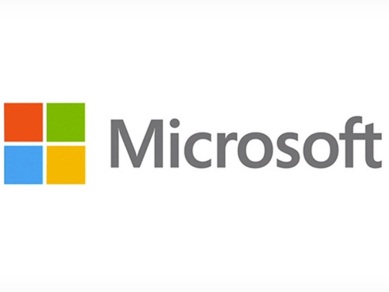 Ana SponsorluğundaNİĞDE2016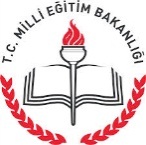 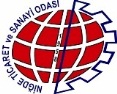 GENEL BİLGİLERPROJENİN GEREKÇESİ	Niğde ilinin projeler konusunda geçmiş yıllarda almış olduğu dereceler ve elde ettikleri başarılar öğrencilerin bilimsel araştırmalara karşı ilgi ve isteklerinin son derece fazla olduğunu göstermektedir. İlimizde ulusal ve uluslararası proje ve fikir yarışmalarına katılacak proje sayılarının artırılması ve niteliklerinin geliştirilmesi açısından “Başımıza İcat Çıkarın” proje yarışması önem arz etmektedir. Öğrencileri, temel bilimlere ve tasarım alanlarında yaratıcılığa teşvik etmek, onların özgün fikirler ortaya koymalarını sağlamak, öğrencilerin yeteneklerinin desteklenerek geliştirilmesine ortam hazırlamak ve onların bilimsel düşünme becerilerini, bilimsel yöntem ve teknikleri kullanarak günlük hayatta karşılaştıkları olaylar karşısında gözlem yapmalarını sağlamak, yaşadıkları çevreye duyarlı bireyler olmalarına katkı sağlamak, onları 21.yy becerileri ile donatmak ve araştırmacı bir ruh kazandırmak için bu proje gereklidir. PROJENİN KONUSU 2015–2016 Eğitim-Öğretim Yılı’nda Niğde ilinde ortaokulların 5. 6. 7. ve 8. Sınıflarındaki öğrencilere yönelik olarak gerçekleştirilecek proje yarışması fen bilimleri, çevre, enerji, sağlık, teknoloji alanlarını kapsamaktadır.AMAÇİlimiz kurumlarında öğrenimine devam etmekte olan öğrencilerimizi, ülkemizin ihtiyaç duyduğu geleceğin bilim insanları olarak yetiştirmek.Bilimsel yarışma ve benzeri etkinliklere ilgi ve katılımı artırmak, geleceğin bilim insanı olma potansiyeline sahip çocuklarımızı keşfedip var olan yeteneklerini geliştirmek, bu konuda gerekli desteği vererek onlara araştırmacı bir ruh kazandırmak.Öğrencilerin kişisel ve sosyal gelişimlerine katkı sağlamak.Öğrencilerin, yapacakları etkinlikler ile öğrencilerin; inceleme, gözlem, keşfetme ve deneysel süreçler ile test etme gibi bilimsel süreç becerileri kazanmalarına yardımcı olmak.Ülke adına yeni buluşlar ve ürünler oluşturmalarını desteklemek.Yenilikçi bir bakış açısıyla insanlığa hizmet etmek,Öğrencilerin sivil toplum kuruluşları ile irtibata geçirerek sosyal sorumluluk bilincine sahip olmalarını sağlamak.Öğrencilerin 21 yy. becerileri ile donatılması için farkındalık yaratmak.YARIŞMANIN KAPSAMIYarışma, 2015-2016 eğitim öğretim yılında Niğde ili genelinde resmi ve özel ortaokulların 5. 6. 7. ve 8. sınıf öğrencilerine yönelik gerçekleştirilecektir. YARIŞMADA DİKKAT EDİLECEK HUSUSLARProje, Niğde Akşemseddin BİLSEM Müdürlüğü tarafından yürütülecektir. Proje çalışması fen bilimleri, çevre, enerji, sağlık, teknoloji alanlarını kapsamalıdır.Çalışmalar müfredattaki içerik ve kazanımlarla ilişkili olmalıdır performans ve proje görevi niteliğinde projeler olmamalıdır.Yarışmaya her öğrenci bireysel katılacaktır. Okullardan gelecek proje sayılarında herhangi bir sınırlama yoktur. Öğrenci birden fazla proje ile yarışmaya katılabilir.Yarışmaya katılan proje ve ürünlere öğretmen danışmalık yapabilir. Danışman proje ürünün oluşumu sürecinde yol göstermelidir. Öğretmenin, bu görevi yapamaması halinde öğrencinin velisi veya onların dâhilinde başka biri danışmanlık yapabilir.Başımıza icat çıkarın proje yarışması için başvurulan projenin daha önce herhangi bir yarışmada yarışmış olması bu yarışmaya katılmasına engel değildir; ancak ödül alan eserler bu yarışmaya katılamaz. Yarışmaya gönderilen eserin alıntı ve /veya çalıntı olmasından doğabilecek her türlü yasal sorumluluk yarışmacıya aittir İLKELER1. Yarışmaya gönderilen eserlerdeki özgün olmayan metin, görüntü, müzik vb. kullanımlarından doğacak her türlü telif hakkı, yarışmacının sorumluluğundadır. Bu kapsamda doğacak yasal sorumluluk yarışmacıya aittir.2. Yarışmaya gönderilen eserin alıntı ve / veya çalıntı olmasından doğabilecek her türlü yasal sorumluluk yarışmacıya aittir. Böyle bir durum tespit edilirse ilgili eser yarışmadan men edilir. Bu durum yarışma düzenlendikten sonra tespit edilirse eser sahibi ödüllendirilmiş olsa dahi ödülü geri alınır.3. Yarışmaya katılan öğrenci proje/ ürün ve kişisel fotoğraf, görsellerinin yarışmayı düzenleyen kuruluşları tanıtmak amacıyla yazılı/ görsel medyada, kullanacağını kabul etmiş sayılır.4. Proje sahibi kullanılan eserler için verdiği izni sonradan kesinlikle geri almayacağını ve eserin yukarıdaki şekilde kullanılmasını men etmeyeceğini veya bu izin için herhangi bir telif hakkı veya maddi manevi talepte bulunmayacağını gayri kabili rücu kabul beyan ve taahhüt eder.5. Siyasi amaçlara hizmet eden, sakıncalı ve zararlı ifadeler içeren, genel ahlak kurallarına uymayan hakaret içeren ve ne amaçla olursa olsun firma adı kullanılan eserler yarışma dışı kalacaktır. Projeye sponsor olan kuruluşların isimleri kullanılabilir.6. Projenin uygulanmasından; BİLSEM Proje Yürütme Kurulu, proje okulları birinci derecede sorumlu olacaktır,7. Yürütülen faaliyetler Proje Yürütme Kurulu tarafından izlenerek, mevcut durum analizi yapılacaktır, düzenli aralıklarla Niğde MEM ve proje ana sponsoru bilgilendirilecektir.8. Gerçekleştirilen faaliyetlerin tanıtımı ve paylaşımı, İl Milli Eğitim Müdürlüğü talimatları doğrultusunda ilgili paydaş birimler ve ana sponsor tarafından yapılacaktır.9. Öğrencilerin proje sonuçları, eğitimin tüm paydaşları tarafından görülebilecek şekilde yayımlanacaktır. 10. Başvuru tarihinin bitiminden sonra projede herhangi bir değişiklik talebi alınmayacaktır.11. Proje sonuçlarına herhangi bir itiraz kabul edilmeyecektir.12. Proje sahibi öğrenciler danışman öğretmenleri vasıtasıyla projelerinin neden bir üst değerlendirme kuruluna geçmediğini yazılı olarak geri bildirim şeklinde isteyebileceklerdir. UYGULAMABaşvuru Süresi:Yarışma ilan edilen uygulama takvimi doğrultusunda gerçekleştirilir. Proje başvuruları 29 Nisan 2016 tarihinde başlayıp 20 Mayıs 2016 tarihinde saat 17.00’da sona erecektir. Başvurular, nigdebilsem.meb.k12.tr adresindeki yarışma başvuru linkinden online olarak yapılacaktır. Proje çalışmasıyla ilgili ayrıntılı bilgiler ve duyurular yine merkez web sitesinde yayınlanacaktır. Online başvuruda sıkıntı yaşayan okullar yarışma başvurusunu ekteki formu doldurarak elden bir CD içerisinde kurumumuza ulaştırabilirler.Sorumluluklar ve İşbirlikleri:Proje, Niğde İl Milli Eğitim Müdürlüğü’nün sorumluluğunda Microsoft Türkiye sponsorluğunda yürütülecektir. Bu kapsamda; İl Milli Eğitim Müdürlüğü bünyesinde görevli kurul, bölüm ve birimlerin sorumlulukları aşağıda açıklanmıştır.Proje Yürütme Kurulu ( PYK): Proje Yürütme Kurulu başkanı Niğde Milli Eğitim Müdür Yardımcısı Ahmet Sinan Ecer olup proje ile ilgili işlemler koordinatörlerce yürütülecektir. Kurul, PYK başkanının gerekli gördüğü zamanda toplanır.PYK Üyeleri:ÖDK 	: (Ön Değerlendirme Kurulu); Fen ve Teknoloji, Teknoloji Tasarım, Bilişim teknolojisi derslerinden birer öğretmen ve Milli Eğitim Şube Müdüründen oluşur  PBK	: (Proje Bilim Kurulu); Fen ve Teknoloji ve Teknoloji Tasarım dersinden birer öğretmen ve Milli Eğitim Müdür Yardımcısı 	MBK	: (Merkez Bilim Kurulu); Niğde Üniversitesi Fizik Kimya ve Biyoloji Bölümleri öğretim üyelerinden oluşurPYK Görevleri: Projenin izlenmesi, geliştirilmesi; projeyle ilgili eğitim programları ve sürelerinin belirlenmesi, planlanması ve bu kapsamda üniversite, sivil toplum kuruluşları ile işbirliklerinin sağlanması; eğiticilerin belirlenmesi, eğitimlerin geliştirilmesi, gerekli görüldüğünde toplantılar tertip edilmesini sağlar. Proje ile ilgili önerilerin incelenmesi, uygulama kararlarının alınması, bölümler arasında faaliyetlerin koordine edilmesi, projenin gelişimini izleyerek değerlendirmek ve rapor halinde yayınlaması ve projenin etkili gerçekleştirilmesi PYK sorumluluğundadır. Ayrıca, öğrenci ve okul performanslarıyla ilgili verilerin genel olarak değerlendirilmesinden, performans göstergelerinin öneriler doğrultusunda standartlaştırılmasından, proje ve ekip çalışmaları için rehberliğin planlanmasından ve yürütülmesinden sorumludur. Ön Değerlendirme Kurulu (ÖDK)Fen ve Teknoloji, Teknoloji Tasarı, Bilişim teknolojileri branşlarından birer öğretmen ve bir Şube Müdüründen oluşur. ÖDK belirlenen şu görevleri yapar.Okullardan Online veya CD ortamında gelen başvuruları değerlendirirBelirlenen kriterlere göre PBK gönderilecek projeleri belirler.Projelerin duyurulması iş ve işlemlerini yürütürProje Değerlendirme Kurulu (PDK)Fen ve Teknoloji, Teknoloji Tasarım branşlarından birer öğretmen ve İl Milli Eğitim Müdür Yardımcısından oluşur.ÖDK tarafından belirlenen projelerin değerlendirilmesinde görevlidir.Belirlenen kriterlere göre MBK’ ya gönderilecek projeleri belirler.Sergiye çağrılacak projelerin tespiti çalışmalarını verilen kriterlere göre yapar.Projelerin duyurulması iş ve işlemlerini yürütür.Merkez Değerlendirme Kurulu (MDK)Niğde Üniversitesi fizik, kimya, biyoloji, fen bilimleri, eğitimi bölümü öğretim üyelerinden oluşur. MDK;Sergilenen projeleri inceleyerek öğrencilerle mülakat gerçekleştirirler.İlk üçe girecek projeler ile Microsoft jüri özel ödüllerini alacak projeleri belirlenen kriterlere göre seçer.Projelerin Değerlendirme SüreciBaşvurular, ÖDK tarafından incelenerek, ön değerlendirme sonucunda önceden ilan edilen ölçütlere göre uygun bulunan projeler, PDK onayına sunulacaktır. PDK tarafından ölçütlere göre uygun bulunan projeler projenin bir üst değerlendirmesini yapacak olan MDK’ya sunulacaktır.MDK tarafından uygun bulunan 30 adet proje Niğde BİLSEM ’de düzenlenecek olan sergide sergilenecektir.MDK bir günlük sergi sürecinde sergilenen ürünleri, belirlenen kriterlere göre ürün sahibi öğrencilerle yüz yüze mülakat yoluyla değerlendirecektir.MDK’ tarafından talep edilmesi halinde öğrenciler tarafından fotoğraf, video, grafik, şekil, tablo vb. araçları kullanarak en fazla 15 dakikalık proje sunumu yapılabilecektir.Final sergisine katılan projelerden, MDK tarafından yapılan nihai değerlendirme sonucunda Niğde birincisi, ikincisi ve üçüncüsü belirlenip ödüllendirilecektir. Ayrıca 3 adet Microsoft jüri özel ödülü verilecektir. PROJE DEĞERLENDİRME ÖLÇÜTLERİÖDK Tarafından Kullanılacak Değerlendirme ÖlçütleriProje konusunun fen bilimleri, çevre, enerji, sağlık, teknoloji alanlarında olması,Proje başvuru formunun doğru ve eksiksiz doldurulması,Konu, proje adı, amaç, faaliyetler, seçilen yöntemler ve elde edilen sonuçların tam, açık, anlaşılabilir biçimde ifade edilmiş olması,Konunun ilgili sınıf müfredatı ile ilişkilendirilmiş olması,Hayvanların denek olarak kullanılmaması,Daha önce yapılmış olan bir çalışmanın birebir aynısı olmaması,Literatür çalışmasının yapılmış olması ve uygun kaynakçaların belirtilmesi,Projenin yapılabilir ve uygulanabilir olması,PDK Tarafından Kullanılacak Değerlendirme ÖlçütleriSonuca ulaşabilme yeterliğine sahip olması,Toplumsal veya ekonomik bir yarar sağlaması,Kaynakların belirtilmesi,Uygulanabilir olmasıÜlke ekonomisine katkı sağlamasıDaha önce yapılmış olan bir çalışmanın birebir aynısı olmamasıMDK Tarafından Kullanılacak Değerlendirme ÖlçütleriÖzgünlük ve yaratıcılık,Kullanılan bilimsel yöntem,Tutarlılık ve katkı,Yararlılık (ekonomik, sosyal, akademik),Uygulanabilir veya kullanışlı olması,Kaynakların belirtilmesi,Sonuç ve açıklık,Özümseme ve hâkimiyet,Sunum becerileriStand düzeni Güvenlik Uyarılarıİnsan ve hayvanlar üzerinde uygulanacak kontrollü deneyler kabul edilmeyecektir.İnsanlar ve hayvanlar için tasarlanan/ üretilen merhemi ilaç, şurup vb kesinlikle kabul edilmeyecektir.Bireylere ve gruplara yönelik ölçme testleri kabul edilecektir.Halk sağlığı ve güvenliğini tehlikeye atacak her türlü çalışmalar reddedilecektir.Bitkiler, mantarlar, mikroorganizmaların gözlemlenmesi vb çalışmalar danışman öğretmenin sorumluluğunda yapıldığı takdirde kabul edilecektir.Yüksek voltajla elektrik ile çalışılması düşünülen projelerde öğrenci güvenliği danışmanın sorumluluğundadır.LPG, tüp gaz, piknik tüpü ile çalışan projeler kabul edilmeyecektir PROJE YARIŞMASI BAŞVURU FORMUProje Formatı: Projeler; Times New Roman yazı karakteri ile, 12 punto, bir buçuk satır aralığı ile yazılmalıdır. Paragraf aralarında çift boşluk bırakılmalıdır. YARIŞMA ADI“BAŞIMIZA İCAT ÇIKARIN”YARIŞMANIN KONUSUBu yarışma, 2015–2016 Eğitim-Öğretim Yılı’nda Niğde genelinde Millî Eğitim Bakanlığına bağlı ortaokulların 5. 6. 7. ve 8. sınıflarına yönelik olarak gerçekleştirilecektir. Proje yarışması fen bilimleri, çevre, enerji, sağlık, teknoloji alanlarını kapsamaktadır. Bu alanlardaki konuların projelendirilmesi aşamasında; çalışmaların özgün, bilimsel, mantık çerçevesi içerisinde bir sorunu çözüyor olması, estetik, uygulanabilir ve fayda sağlayıcı olması esas alınmıştır.YARIŞMANIN AMACIİlimizde öğrenimine devam etmekte olan öğrencilerimizi, ülkemizin ihtiyaç duyduğu geleceğin bilim insanlarını yetiştirmek, bilimsel yarışma ve benzeri etkinliklere ilgi ve katılımı artırmak, geleceğin bilim insanı olma potansiyeline sahip çocuklarımızı keşfedip var olan yeteneklerini geliştirmek, gerekli desteği vererek öğrencileri 21.yy becerileri ile donatmak ve onlara araştırmacı bir ruh kazandırmaktır. YARIŞMAYI DÜZENLEYEN KURUMNİĞDE İL MİLLİ EĞİTİM MÜDÜRLÜĞÜNİĞDE TİCARET VE SANAYİ ODASI YARIŞMA KOORDİNATÖRÜNİĞDE AKŞEMSEDDİN BİLİM VE SANAT MERKEZİYARIŞMA ANA SPONSORUMİCROSOFT TÜRKİYEKAPSAMNiğde ilindeki tüm orta okullar. (5.6.7. ve 8. Sınıf)İLETİŞİMCüneyt AKYOL                    Ertuğrul ÖZAR0 505 757 99 63                    0505 602 1555cakyol51@gmail.com       ertugrulozar@gmail.comYARIŞMA BAŞVURU TARİHİ29 NİSAN-20 MAYIS 2016PROJELERİN JURİ TARAFINDNA DEĞERLENDİRİLMESİ21-24 MAYIS 2016PROJELERİN SERGİLENMESİ27 MAYIS 2016ÖDÜL TÖRENİ31 MAYISYARIŞMA ÖDÜLLERİWindows 10 ikisi bir arada Notebook+ Cumhuriyet AltınıWindows 10 ikisi bir arada Notebook+ Yarım Altın Windows 10 ikisi bir arada Notebook+ Çeyrek AltınMicrosoft Özel Kategori ÖdülleriEn Yaratıcı Proje: Windows 10 ikisi bir arada Notebook En Teknolojik Proje: Windows 10 ikisi bir arada NotebookEn Çevreci Proje: Windows 10 ikisi bir arada NotebookTC Kimlik NoÖğrenci Ad- SoyadDoğum Tarihi  Okulu E-Posta GSMÖğrenci Sınıf SeviyesiDanışman Öğretmen Adı:Danışman Öğretmen Branşı:Danışman Öğretmen Branşı:Yarışma Koçu Adı: Yarışma Koçu Adı: Yarışma Koçu Adı: Mesleği:Proje BaşlığıProje AlanıProje AlanıFizik, kimya, biyoloji, çevre, sağlık vb. Proje AdıKısaltmalar kullanılabilirProje ÖzetiProjenin kısa bir bilgisi verilmeli en fazla 250 karakterProje AmacıProjenin amacı net bir şekilde yazılmalı birden fazla amaç yazılabilirKullanılan Yöntem, Kullanılan Materyal ve MetodFaaliyetler, izlenen yol, yöntem, deney basamakları, tasarım süreci vb. yazılacaktırProjenin Getireceği YenilikProjenin alana ne tür bir yenilik getireceği ve hangi sorunlara çözüm olacağı anlatılmalıdırProjenin Uygulanabilirliği ve EkonomikliğiProjenin ekonomikliği ve nerelerde uygulanabileceği belirtilmelidirSonuçlar ve TartışmaSonuçlar mevcut literatüre atıfta bulunarak tartışılacaktırKaynaklarKaynakça belirtilecektir.Varsa Ses Ve görüntü kayıtları CD Ortamında Başvuru formu ile ÖDK üyelerine teslim edilecektir. Varsa Ses Ve görüntü kayıtları CD Ortamında Başvuru formu ile ÖDK üyelerine teslim edilecektir. 